













BOUTENS. P.C.


Ik ben ontbonden en gedeeld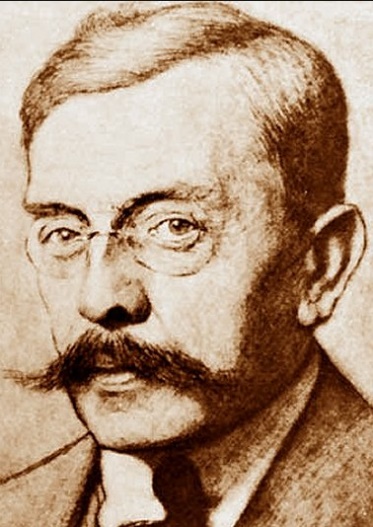 
Ik ben ontbonden en gedeeld,Ik ben gebroken en verstrooid -Wanneer uw liefde mij niet heelt,O lief mijn lief, genees ik nooit.Ik ben gebroken en verstrooid.
Mijn ogen in de lichte dagBehalen zijn verrukking niet:Of ik de vleuglen van de lachIn dichte droom verloren liet,Behalen zij zijn vreugde niet.
Waar is der nachten zwarte schoot,De moederborsten van haar troost? -Nog staat de hemel avondrood,Daar breekt de morgen weer door 't OostEn elke kim is onrustrood.
Een balling uit mijn eigen hart,Tast ik door de gevangenisDie deze lege wereld is;Ik kan niet reiken waar gij waart,Ik vind de deur niet naar mijn hart.
Ik roep u, maar gij antwoordt niet.Uw naam blijft op mijn lippen stom.En de echo draagt alleen weeromDe dove hoon die ons verried.Uw naam blijft op mijn lippen stom.
Ik ben ontbonden en gedeeld,Ik ben gebroken en verstrooid -Wanneer uw aanblik mij niet heelt,O lief mijn lief, genees ik nooit.Ik ben gebroken en verstrooid.



///////////////////////////////////////


O konden we eens zo samen staanAan de allerlaatste brug,En saam en blij er overgaan -Wij kwamen nooit terug!(Avondwandeling)



Lethe
‘Hoe over 't brandend blind basaltVind ik de weg naar Lethe? -O alles te vergetenEer de avond valt!
Ik weet dat dood en donker komenAls dit schel daglicht is geblust,Maar ik wil diepe klare rust,En zonder dromen.
Voor wie als ik van kind tot knaap,Van man tot grijsaard derven,Voor die is dood en stervenMaar verontruste slaap...
De zoete macht tot lach of traanGaf mij en nam mij 't leven.Alleen mijn ogen blevenKijken, mijn voeten gaan.
Hoe vaak sindsdien waar 'k zat en ging,Is langs mijn wakende ogenDe lange trein getogenVan aller lust herinnering.
Wat moet ik aldoor zien wat 'k weet?Al 't reddeloos volbrachte,Al 't reddeloos gedachte:Gelijk is wat ik liet en deed!
O eer de dood mijn leden bind'En hen voor eeuwig bedde, -Wat zal mijn ogen reddenVan deze droom die immer nieuw begint?
O blanke ziel, o rode bloed,O hart verdwaald daartussen, -Wie zal in slaap u sussenTezamen en voorgoed?
Mijn voet kan vóór de avondvalNog vele mijlen reizen,Wil één de weg mij wijzenNaar Lethe's dal.
Wie over 't brandend blind basaltBrengt mij naar Lethe? -O alles te vergetenEer de avond valt!’


Tweede strofe uit de nalatenschap van Andries de Hoghe 
Onze vaders hebben ons niet geweten,wij bleven voor hen als verstotenen;alleen de blindheid onzer moedersheeft ons vermoed en liefgehad.
De broers en zusters die daar waren,onze aangewezene gelijken,zij sloten rond ons donker heimweeeen bond van levenlicht verzet.
Uit onze weerstandloze handengrepen ze ons deel van 't blinkend speelgoedeerst met begeertes weifle glimlachdan met het kort gebaar van recht.
Wrevel om deernis niet te derenversmeet het waardeloos begeerdeals onzer ogen roerloze aandachtgeen schaduw leed van spijt of wrok.
De kussen hunner korte liefdenbestierven op ons koele wangen;de hartstocht onzer bleke lippenontweek de rozen van hun mond.
Als die niet zijn bestemd te leven,planten die in de dag verkwijnen,zo bloemeloos en bladerdonkerrees onze schaduw naast hun bloei....
O siddrend leed der ver bewusten,o bitter hachelijke keuzevan ademloos te moeten wachtenop onberekenbaar geluk!
zich liefdes eigen kindren weten,en hare volle dag verbeidenin donkre schijn van liefdelozen,die nimmer zich verraden mag.

…..


Achttiende strofe uit de nalatenschap van Andries de Hoghe
Niet langer zal ik hier een vreemdling zijn,maar eindlijk woning maken in dit landwaar Gods beloofde schoonheid opging als een steren daalde in vuren regen; en mijn mondat van der aarde vruchten die, gedrenktin verse vlammendauw, mij lijf en ziellaafden en sterkten zonder onderscheid.Nu zal ik wonen hier waar dag en nachtvoortaan schatplichtig zijn aan ons geluk,en ieder uur zijn goude' en zilvren ooftvolrijp en levend inbrengt; en ons hartzal eindlijk rusten van verlangens tocht -Zo zon ik in de jonge overmoedvan uw bezit, maar aan het zand der kimzeî de avondzee der stille oneindigheidhaar boodschap klaar en onherroepelijk:de tijd heeft uit, en de eeuwigheid begint...


Dertigste strofe uit de nalatenschap van Andries de Hoghe

Naamloos en ongekend,niet meer dan ener vrouwe zoon,zo moge ik slapen ergens in de schoot der aarde,naakt in het ragge purper dezer liedren,de flarden van 't scharlaken kleed der schande,dat nooddruft heeft aanvaard, geluk niet afgeleid:
zo laat mij bij u zijn herdacht,geslaafde knechten, in dees wrede krijg,die leven heet,gezweept door de almachtge nukvan onverbiddlijke onzichtbare tiran:
zo laat mij zijn herdacht,een kind, een knaap, die voor uw ogen viel,voor wiens verbleekte glimlach uwe handen,ontroerd van onbegrepen eerbied,dolven een haastig en verloren graf.


Leeuwerik
Blijft gij nooit één blanke uchtend,Leeuwrik, zingen hier beneên,Die uw nachtlijk nest ontvluchtendDoor de zilvren neevlen heen
Vleuglings vindt de gouden wegenWaar uw aadmen juichen wordt,Tot uw zang in vuren regenNaar de koele vore stort;
Zingt gij nooit de rode smartenVan de duistre aardenacht,Wordt het bloeden onzer hartenWel gestelpt, maar  nooit verklacht?...
In het ijle blauw verlorenVolgt mijn oog niet meer uw vlucht,Maar uw antwoord dwaast mijn orenMet zijn zaligend gerucht:
Steeds, uit vreugd  of smart gerezen,Heeft de ziel uw vreugd  verstaan,En tot uwe vreugd genezen,Ons gemeen geheim geraên:
Alle smart omhooggedragenMeerdert vreugdes gouden schat:Slechts de vleuglen die ons schragen,Zijn van aardes tranen nat.

Goede dood

Goede Dood wiens zuiver pijpen
Door 't verstilde leven boort,
Die tot glimlach van begrijpen
Alle jong en schoon bekoort,

Voor wie kinderen en wijzen
Lachend laten boek en spel,
Voor wie maar verkleumde grijzen
Huivren in hun kille cel, -

Mij is elke dag verloren,
Die uw lokstem niet verneemt;
Want dit land van most en koren
Is mij immer schoon en vreemd;

Want nooit beurde ik hier te drinken
't Water dat de ziel verjongt,
Of van dichtbij hief te klinken 
't Verre wijsje dat gij zongt:

Alle schoon dat de aard kan geven,
Blijkt een pad dat tot u voert,
En alleen is leven leven
Als het tot de dood ontroert.


Nacht-stilte

Stil, wees stil: op zilvren voeten 
Schrijdt de stilte door de nacht, 
Stilte die der goden groeten 
Overbrengt naar lage wacht... 
Wat niet ziel tot ziel kon spreken 
Door der dagen ijl gegons, 
Spreekt uit overluchtse streken, 
Klaar als ster in licht zou breken, 
Zonder smet van taal of teken 
God in elk van ons. 


De maan is al boven de seringen

De maan is al boven de seringen;
De stralen hellen de kruinen langs...
De nachtegaal houdt zich stil van zingen
Tot de hof verlucht staat van haar glans.

Tot de donkere tuin als een ijle beker
Tintelt vol licht, dofgouden wijn,
En als slaapwandelaars onzeker
De rozen ontwaken in de schijn...

Ik weet niet wat ik meer moet vrezen,
De nachtegaal met haar luide klacht,
Of de stille maan die droomt volrezen
Over de witte rozenpracht...

Laat doof en blind mij - ik kan niet dragen
De telkens valse dageraad...
Wanneer zal eindlijk mijn zon weer dagen,
Die alle schemerschoon verslaat?


Morgenlijk verwachten

De dag staat als een maal bereid.Ik proef in 't zuivre morgenlichtAls een nog woordeloos gedichtUw naë afwezigheid
De verten zijn al luw van u,Waar zon de laatste neevlen reeft,Gij zijt al in het windbeginDat door de tere toppen beeft...
Breng mij mijn deel van 't koel gespeelDat tintelwater achter wilgen doet,Van 't luchtazuur dat als blauw vuurDoor lichte linden gloedt.

Aan Prosper van Langendonck
Het koren! Nog het koren, zonder end
Wat onverhoedse sikkel heeft uw nest gedeerd En dodelijk bezeerd U in de veiligheid van 't neigend koren, O Leeuwerik, o klaar Gerucht Dat zong zijn blinde vlucht, Gelijk een ster verschiet bij lichte dag, te horen? 
Wij hebben allen wel ons nest gebouwd Op vlakke zode, in 't groene hout, Verzekerd dat Gods bliksems ons niet deren - Maar wat kan 't vroom vertrouwen hoên Voor wie niet weten wat zij doen, Wier wrede onnozelheid moordt wat zich niet wil weren? 
Ik weet dat ik u nog beluistren zal Binnen dit dal, Door 't springtij van de zomervloed bedolven... Onsterflijk is des harten schal. In elk geval: Tot komend jaar wanneer de halmen golven .
 
Hart en land
Mijn hart wou nergens tieren En nergens vond het vreê Dan tussen uw rivieren Nabij uw grote zee, Mijns harten eigen groene land Dat voor mij dood en leven bant. 
De wind zong door de bomen Tot in mijn stille huis De stemmen uwer stromen, Uw volle zeegeruis: Daar brak mijn hart in zangen uit, Daar werd de stem van 't bloed geluid. 
Wel hebt gij mij gegeven Al wat ik andren bood. Ik zong van dood en leven, Van liefdes rijke nood: Des harten tederste ademhaal, Hij werd verstaanbaar in uw taal. 
Al dieper zoeter wonder Fluistert uw stem mij voor...Laat mij niet sterven zonder Uw levenwekkend koor! De wind die in uw lover luwt, Is 't afscheid dat mijn hart niet schuwt.

Eindeloos

Wij die onze eenzaamheidDroegen als goden,Wij kunnen minnenEindeloos. . .Zie welk een huis ons
Verlangen gebouwd heeft:
Landen en zeeën
Plaveien zijn vloeren,
Zonlicht en maanschijn
Zoldren de kameren,
Achter de sterren
Wijken de tinnen -
Wij kunnen minnen
Eindeloos. . .

Lief, dat gij mijn zijt,
Lief, dat ik uw ben,
Wat is het anders
Dan de diep-eerlijke
Grondloze klaarheid
Onzer onneembaarheid:
't Wolkloos bezinnen
Dat wij beminnen
Eindeloos. . . ?

Leven is groeien:
Enkel oneindigheid
Waarborgt ons liefde, lief,
't Eeuwige leven, lief, -
Leven was groeien, lief,
Eindeloos:
Nu wordt het bloeien, lief,
Eindeloos. . .

Wij die onze eenzaamheid
Droegen als goden,
Wij kunnen minnen
Eindeloos!


Liefdes uur

Hoe laat is ’t aan de tijd        Het is de blanke dageraad:
        De diepe wei waar nog geen maaier gaat,
        Staat van bedauwde bloemen wit en geel;
        Weg in het nevellicht azuur;
        En morgens zingend hart, de leeuwrik, slaat
        Uit zijn verdwaasde keel
        Wijsheid die geen betracht en elk verstaat,        Vreugd zonder maat,
        Vreugd zonder duur…

Hoe laat is ‘t aan de tijd?
        ‘t Is liefdes uur.

Hoe laat is ‘t aan de tijd?
        De zon genaakt de middagstee:
        In diepte van doorgloede luchtezee
        Smoort de akker onder ‘t bare goud;
        De vonken sikkel snerpt door ‘t droge graan;
        De schaduw krimpt terug in ‘t hout;
        In hemel – en in waterbaan
        Geen wolken gaan;
        Alleen de wit-doorzichte maan
        Blijft louter in het blauwe hemelvuur…

Hoe laat is ‘t aan de tijd?
        ‘t Is liefdes uur.

Hoe laat is ‘t aan de tijd?
        ‘t Is de avond: in zijn rosse goud
        Wordt schoon en oud
        Der wereld dagehel gezicht;
        Snel aan de hemel valt het water van het licht;
        En al de windestemmen komen vrij;
        De laatste wagen wankelt naar de schuur;
        De doden wenken aan den duistre Oostermuur;
        En boven glansbelopen
        Westerse schans in groene hemelwei
        Straalt Venus’ gouden aster open
        Zo plotseling en puur…

Hoe laat is ‘t aan de dag?
        ‘t Is liefdes uur. 


Strofen geschreven na een wandeling naar de waterval van de Sinichbach…..
Dan laat zij heimlijk als een diefDe aardse vriend, het aardse lief,En vast in eenzaamheid en beidtHet lief dat zelden maar verblijdtMet vluchtger tegenwoordigheidDan kleur en smaak en geur en klank;Want vóór der lippen stomme dankIs zij verdwenen: vreemd en doodLigt daar de schijn waaruit zij vlood,Een arm en duister aardeding;En niets blijft dan de huiveringVan een die vangt de koude windWanneer de zomerzon verzwindtAchter leiblauwe bui; daar strijktEen schaduw neer op aard, die lijktLichtlozer dan de diepe nacht -Zo huivert ziel op stille wacht,Maar lijdt haar onverzoet gemisAls weelde en liever lafenisDan alle troost die de aarde biedt:Zij luikt verlangens ogen niet,Als heel de nacht een kind, een knaapDe omhelzing weert van lichtste slaapUit vrees dat om één uur verraadHem zijn jaloers geluk ontgaat. -
Dan daalt de zegen onverwachtAls stille regen in de nacht:Haar lijden zelf wordt blijde kracht,Tinteljong bloed, een diepe bronVan wellend licht; met elke zonDie buiten stijgt, rijst in haar ogenVernieuwde gloed, het klaar vermogenDat alle dingen die het raakt,Van diepe en eeuwge schoonheid maakt.Zij wordt niet moe naar huis te schouwen,Haar levengroene aarde onder blauweWelvende hemel waar het lichtMet nacht en dag verijlt en dicht.
Ziet zij voor 't eerst de korenlanden?Het groene bos? De bocht der strandenMet de onuitsprekelijke zee?Dronk zij nog nooit de milde meêVan lange zoele zomerregen?Heeft wind een nieuwe stem gekregen?Proefde zij nooit de lichte wijnVan hemelvolle maneschijn?Balsem van zondoorvloeide lucht?Ziet zij voor 't eerst der wolken vluchtStillen in roereloze standenOver de windloze avondlanden?Der reine sterren ijle prachtBoven de maneloze nacht?Bleven al bloemen haar verborgen?O anders zingen met de morgenDe vogels in het witte lichtDat daagt op 't scheemrend aardgezicht.Nooit was haar lief zo schoon, haar vriendZo rijk in liefde en zo bemind,Nooit kwam der mensen vol bewegenZo diep doorzichtig schoon haar tegen...Alles is haar of haar gemeen,Maar toch zij zelf behoort aan geen.
…..


Slaapwandelen

Ik doof de lamp -: klaarwakker ligt In manelicht  Mijn late tuin al winters leeg. Aan d' overmuur aan 't eind van 't pad Staat nog de moerbei ijl in blad Van dunste verven,  En aan de maandroos vlinderveeg Zweeft nog een knop te sterven...  

Door de verlichte stilte licht Uw blind gezicht,  Uw bleke handen vlammen voor u uit. Ik hoor het krimpen van de blaên Waar langs het perk uw voeten gaan,Ik hoor uw aêms geruchten  Verdeinen op de hoge luit Der strakgespannen luchten...  

…..

Hoe drongt gij op dit weerloos uur Door deur en muur?  Wat lichte droom geleidde uw donkre tast? Bleef in zijn verre heerschappij Uw hart niet meer gerust en blij? Wou zich uw macht bewijzen,  Dat gij mijn eenzaamheid verrast Met onvoorspelde reize?...  

Ik aan de duistre kant van 't raam Stamel uw naam -  Geen klank ontbloeit: mijn lippen blijven stom. Ik voel mijn armen vastgeleid In roerloze gebondenheid. Zoals gij zijt gekomen -  Gij staat niet stil, gij kijkt niet om - Zie ik u weggenomen...  

Ik ben alleen: - klaarwakker ligt In manelicht  De late tuin al winters leeg. Aan d' overmuur aan 't eind van 't pad Staat nog de moerbei ijl in blad Van dunste verven,   

Negende strofe uit de nalatenschap van Andries de Hoghe

Daar is niet éen die eenzaam gaat als ik,en geen der andren draagt zijn harts geheim -dit donker zaad dat zwelt naar lichte bloei,dit stomme leed dat hijgt naar luid geluk -in zulk een klem van onverbreekbaar zwijgen.Want als een kind, in vroegste jeugd verdooldnaar een ver land, moeder en moedertaalalleen nog weet als felbewust gemis,ergens achter de bleke horizoneen lang verloren onbereikbre schat;en als zijn hart in druk van smart of vreugdzich uit moet spreken aan een ander hart,keert het vreemd woord in ledige echo weder,ijdel en dood zodra zijn mond het sprak -:zó, waar ik door de lichte volten dwaalvan dit ontelbaar levendschone volk,wenken van de overzij der dubble stilteogen alzijds mijn ogen als gelijken,en mijn hart bonst in luideloze zang;maar als mijn schuwe groet hun nadertreedt,en van hun lippen ruist het helder antwoord,dan voel ik hoe ik nimmer halen zalde simple aanslag van die heemse toon,en 't teedre lied blijft op mijn lippen stom...En andren onderwijl, als duistre schimmen,met ogen achter schaduwmom versmeuld,sluipen en duiken door het dichtst gewoel,en vaak benadert mij hun half gebaarals een dof grijnzen: ‘gij zijt éen van ons’ -en van hun lippen valt een hees gefluister,een taal waarin geen schepsel zingen kan,maar waarvan iedre klank mijn hart doorpriemten ieder woord mijn diepste wezen schokt,en tranen wellen, die mijn ogen branden...O daar is geen die eenzaam gaat als ik!


Als de aard nog nat is. 
Als de aard nog nat is Van zonneregen,  Kom me dan tegen, Kom me dan tegen;  Uw hart van alle wegen Weet welk het pad is.  
Waar uw verdriet woont Diep onder bomen,  Kan ik niet komen, Kan ik niet komen,  Maar helle troost zal stromen, Waar u mijn lied troont.  
Kom waar uw pijnwoud Opent op blijde  Zalige weiden, Zalige weiden,  Daar zal mijn liefde u beiden In scheemrig kleinhout.  
Als avond teêr weeft Zijn groot erbarmen,  Mogen mijn armen, Mogen mijn armen  Uw koude hart verwarmen, Totdat het weêr leeft.  
Mijn ziel heeft zo lang Gevast van schreien  En lachen beie, En lachen beie  Om zich devoot te wijen Tot deze troostgang.  
Toen in de nanachtdauw Zich moede dromen  Baadden bij 't lome, Baadden bij 't lome  Licht der laatopgekomen Dagbleke maanflambouw,  
Heeft zij in 't puurdiep Der morgenplassen  Haar kleed gewassen, Haar kleed gewassen,  Eer gulden tij ging wassen En dag zijn uur riep.  
Toen wilde dagbeek In middaggaarde  Zich diep verklaarde, Zich diep verklaarde,  En over dromende aarde Kristallen lach leek,   
Schepte ik de lichtwijn In ogenbeker,  En waar hem zeker, En waar hem zeker,  Tot avondoevers bleker Dan 't sterrenlicht zijn.  
Eén laat van zonbrand Druppende roze  Heb ik gekozen, Heb ik gekozen  Uit al de lichteloze Bloemen aan bronrand.  
Mijn liefde op wacht zal Driemaal te zamen  U roepen bij name, U roepen bij name  Als een verlate, eenzame Vogel in nachtdal....  
Als de aard nog nat is Van zonneregen,  Kom me dan tegen, Kom me dan tegen;  Uw hart van alle wegen Weet welk het pad is.  


Beatrijs
…..
Hoe dikwijls wies de jonge maan? Hoe dikwijls zong zijn zomerlied De wind door vloed van koorn en blaên? - Beatrijs wist het niet. 
O snel verteert de gouden vlam  De levensolie en de kracht  Der ziel die brandt voor God als lamp  Bij dag en nacht. 
Zij doofde en stierf: in stille kerk  Sliep ze in Maria's tijdlijk kleed.  Een andre zuster deed het werk  Dat eens Maria deed.  
Doch weinig zonnen stegen, en  Daar kwam een pelgrim moede en grijs,  Die vroeg de laatsten zegen en  Zijn graf naast Beatrijs.  
Hij deed zijn sober kort verhaal  Dat telde de jaren van Mei tot Mei,  Voor al de zustren in de zaal.  En toen verstonden zij. …..
Lang gleed de duistre manegloed Door poort en vensterspleet. Beatrijs trad naar Moeders voet - Daar lag haar eigen kleed. 
Geen wonder droeg meer wonders schijn: Heur hart had lang verstaan Hoe bij God al ons jaren zijn Minder dan éen maan. 
Zij wrong der haren blonde zij In de oude huif; zij sloeg Om leden slank de witte pij Of zij die gistren droeg. 
Zij leî om heur lendnen 't enge koord Met kralensnoer en kruis. Zij koos de sleutel en sloot de poort Van 't nachtlijk huis. 
En uurlang neeg ze aan Moeders voet Geknield op 't kille steen; Maar wat zij spraken, heeft geen vermoed: Dat weten zij alleen. 
Zij rees en ging, een blank gebed, De duistre gang die leidt Naar de enge cel en 't smalle bed, Als gistren en altijd. …..


Domburgs uitzicht
Opeens, met één blik te overbruggen, valt verslonkenDe straklazuren Roompot tot een kronkelkreekVoor ‘t land van Schouwen als verheerlijkt opgeblonkenEn stralend aangedreven uit zijn nevelstreek:
De witte stranden en de brede berg der duinenMet in zijn laatste plooi het kleine dorp bekneld,De hoeven loofgepluimd binnen haar akkertuinen,En verre bezigheid van volk en vee in ‘t veld.
De vuren bal der zon, al losser en al bleeker,Zinkt naar de zuivre zeeplas zonder avondrood;En op uw komst gerust en van onze afspraak zeker,Beheerst de heldre geest zijn leven en zijn dood.
Gastvaardig open staan de stille wereldwijkenVoor dit verlangen dat nog nergens woning zocht.Uw stem en glimlach mag mij overal bereikenAls zonneschijn en wind op de’ ongemoeide tocht
O korte kussen met voor gisteren en morgenEn voor- en achterland Gods grondloze eenzaamheid,Zoetste verlorenheid waarin wij zijn geborgen,Steeds uit onszelf gered en tot elkaar bereid.
En aan de maandroos vlinderveeg
Zweeft nog een knop te sterven.  


Oerania

αὐτὸς  γὰρ  χαὶ  ἐγὼ  παρέην  ὅτ'  ἐγίγνετο  Κύπρις.

De rosse zon hangt voor de purpren kimmedauw.Het vlotte vlak der zee in stroken bleek satijnSpiegelt de hoge weelden van smaragden schijn

Waar eenzaam schrijdt Oerania langs de hemelbrauw.Dit is haar eigen dag, avond en morgen saamDer uurloos eeuwige getijden van de ziel:

De korte helle wake waarheen samenvielWat hopen en herdenken droomt in liefdes naam.
De vlammerode hartstocht van de zomerdagKoelt in de zilvren kroes tot honinggouden spijs.Daar barst de broze vorm van blond doorzichtig ijs -Over de watren ruist uw jonge godelach.

O dieper om alle ogen die ik heb bemind,O roder om al lippen die ik heb gekust -Uw ogen en uw lippen onder de effen rustVan 't elpen voorhoofd waar de roos zich bloedend windt!

Brandpunt van schoonheids heimlijkheid, opperst AltaarWaar in éen vlam versmelten toekomst en verleên, -Uw voeten raken 't wankle opaal der golvetreên,De hemel is een kolk van aureolen rond uw haar.

Het hooglied van uw bloed, het zingen van uw hartVult met muziek den horen der oneindigheidInniger dan de leeuwerik den morgen blijdt,Zoeter dan nachtegaals melodieuze smart...

Wanneer reikt van uw lippen 't morgenhelle roodTot mijner lippen donkre eeuwenoude dorst,En sluit de brand van uwer armen vlammen om mijn borst?...O in dit leven niet, en nog niet in de dood!